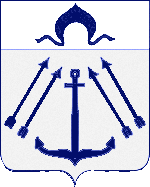 АДМИНИСТРАЦИЯПОСЕЛЕНИЯ  КОКОШКИНО В ГОРОДЕ МОСКВЕРАСПОРЯЖЕНИЕ   от 22.09.2014 г.  № 61-р	В соответствии со ст. 54 Федерального закона от 06.10.2003 г. №131-ФЗ «Об общих принципах организации местного самоуправления в Российской Федерации», законом г. Москвы от 06.11.2002 г. №56 «Об организации местного самоуправления в г. Москве», п4 ст. 49 Федерального закона от 05.04.2013 г. № 44-ФЗ «О контрактной системе в сфере закупок товаров, работ, услуг для обеспечения государственных и муниципальных нужд», руководствуясь Уставом поселения Кокошкино:Утвердить следующие условия размещения заказа: Предмет торгов: оказание услуг по созданию информационной системы технического учёта и изготовлению паспортов комплексного благоустройства объектов дорожного хозяйства в поселении Кокошкино в городе Москве в 2014 г. Начальная максимальная цена контракта: 423608,26 (четыреста двадцать три тысячи шестьсот восемь) руб. 26 коп., в т.ч. НДС 18% 64 618,21 (шестьдесят четыре тысячи шестьсот восемнадцать) руб. 21 коп. Источник финансирования заказа: бюджет города МосквыКБК 006 0503 01Д0505 244 226 Место, условия и сроки поставки товаров, выполнения работ: г. Москва, поселение Кокошкино, 15 дней со дня подписания настоящего контракта.Размер обеспечения заявки на участие в конкурсе - 1% от НМЦК. Размер обеспечения контракта – 30% от НМЦК. В случае просрочки исполнения Подрядчиком обязательства, предусмотренного настоящим Контрактом, по требованию Заказчика Подрядчик уплачивает неустойку (штраф, пени). Неустойка (штраф, пени) начисляется за каждый день просрочки исполнения обязательства, предусмотренного настоящим Контрактом, начиная со дня, следующего после дня истечения установленного Контрактом срока исполнения обязательств в размере 1/300 действующей на день уплаты неустойки ставки рефинансирования Центрального банка Российской Федерации.За ненадлежащее исполнение Подрядчиком обязательств, предусмотренных контрактом, за исключением просрочки исполнения Подрядчиком  обязательств (в том числе гарантийного обязательства), предусмотренных контрактом, начисляется штраф. Размер штрафа устанавливается в виде фиксированной суммы:- 10 процентов от цены контракта; За ненадлежащее исполнение Заказчиком обязательств по контракту, за исключением просрочки исполнения обязательств,  начисляется штраф. Размер штрафа устанавливается в виде фиксированной суммы: - 2,5 процента от цены контракта; Оплата будет производится путём перечисления денежных средств на расчётный счёт Подрядчика, на основании надлежаще оформленного и подписанного обеими Сторонами акта сдачи-приёмки выполненных работ, в течение 10 рабочих дней. Авансирование не предусмотрено.  Заказ размещается путем проведения открытого конкурса.Специализированной организации ООО «АРД» в срок до 10.10.2014 г. обеспечить в установленном порядке продление сроков подачи заявок на участие в открытом конкурсе оказание услуг по созданию информационной системы технического учёта и изготовлению паспортов комплексного благоустройства объектов дорожного хозяйства в поселении Кокошкино в городе Москве в 2014 г. (р.н.т. 0148300012414000019).Главному специалисту организационного сектора Богословской Е. Б. разместить данное распоряжение на официальном сайте администрации поселения Кокошкино.Контроль за выполнением данного распоряжения возложить на заместителя главы администрации поселения Кокошкино Костикова А. Е.Глава администрациипоселения Кокошкино                                                                   А. В. ДзугкоеваО продлении срока подачи заявок на участие в открытом конкурсе оказание услуг по созданию информационной системы технического учёта и изготовлению паспортов комплексного благоустройства объектов дорожного хозяйства в поселении Кокошкино в городе Москве в 2014 г. (р.н.т. 0148300012414000019)